МБДОУ «Детский сад № 20»Конспект занятия«Космическое путешествие»Подготовительная группаПодготовила:Воспитатель I категорииЕ.А. Ильинаг. Н.Новгород2023Цель:- развитие познавательной и творческой активности детей средствами робототехнического набора MatataLab.Задачи:- способствовать изучению основ алгоритмики и программирования;- развивать у детей интерес к робототехнике;- развивать способностьставить цель и находить пути достижения цели, решать технические задачи;- способствовать развитию пространственной ориентации, развитию речи, словарного запаса, слуховой и зрительной памяти, логического и аналитического мышления, любознательности, самостоятельности.- формировать навыки коммуникативных компетенций: работа в коллективе, в команде;«Космическое путешествие»Здравствуйте, ребята! Ребята, а вы любите путешествовать? Сегодня, мы с вами отправимся в путешествие. Но куда, как вы думаете? (слайд 2)Да, сегодня мы отправимся в космическое путешествие! Ребята, а вы знаете, кто был первым космонавтом? Правильно, Юрий Гагарин (слайд 3). 12 апреля 1961 года он первый полетел в космос. А кто был первой женщиной космонавтом? (слайд 4) Да, верно, это Валентина Терешкова.А кто еще летал в космос? Молодцы, это Белка и Стрелка. (слайд 5)Космос – это все пространство (слайд 6), где расположены планета Земля, солнце, луна, звезды и другие планеты. Космос называют Вселенной – и она не имеет границ. При этом она так же наполнена другими звездами и планетами. Итак, отправляемся в путь! Запуск ракеты осуществляется при помощи  секретного слова. Чтобы его разгадать, нам необходимо выполнить первое задание. А найти первое задание нам поможет наш мататобот. Прошу запрограммировать нашего робота так, чтобы он привел нас к цифре 1. Тогда мы с вами узнаем, что же нам предстоит сделать.Задание 1. На табличке задание: «Реши пример – отгадай слово»Молодцы, ребята! Секретное слово «ПУСК». Отправляемся в путь!Слайд 7 «Запуск ракеты»Вот мы с вами и в космосе! Продолжаем наше путешествие. Нам необходимо выполнить следующее задание. Приглашаю запрограммировать нашего помощника мататобота ко второму заданию _______________.Задание 2 (слайд 8) На табличке задание: «Ребята, внимание на экран! Вам нужно назвать планеты, которые не подписаны на изображении» - назови планеты. (Солнце, меркурий, венера, земля, марс, юпитер, сатурн, уран, нептун)Молодцы, ребята, справились с заданием. Давайте проверим, все ли правильно мы назвали (слайд 9)Мы с вами знаем, что в космосе есть не только планеты, а также кометы (слайд 10), астероиды (слайд 11) и звезды (слайд 12). А из звезд, как известно, в ночном небе можно увидеть? Созвездия, верно. Ребята нам пора в путь, чтобы узнать следующее задание. И следующее задание у нас будет под цифрой 3. Приглашаю запрограммировать робота на путь к цифре 3_________________.Задание 3. Табличка: «Соедини звезды по цифрам от 1 до 7 и ты узнаешь, что изображено на картинке». Задание с Мататоботом на пульте приглашаю выполнить _____________________. А остальные ребята берут карандаши и выполняют задание на бумаге.Молодцы, а теперь давайте проверим, правильно ли у вас получилось! (слайд 13)Очень хорошо! Ну что же, мы продолжаем наше путешествие и нас ждет следующее задание под цифрой 4. Но нам не справиться без Мататобота, поэтому программируем его на путь к цифре 4. Приглашаю ____________________ Задание 4 «Физкультминутка!» (мататобот программируется на танец)А теперь нам пора отдохнуть! (слайд 15)Физкультминутка.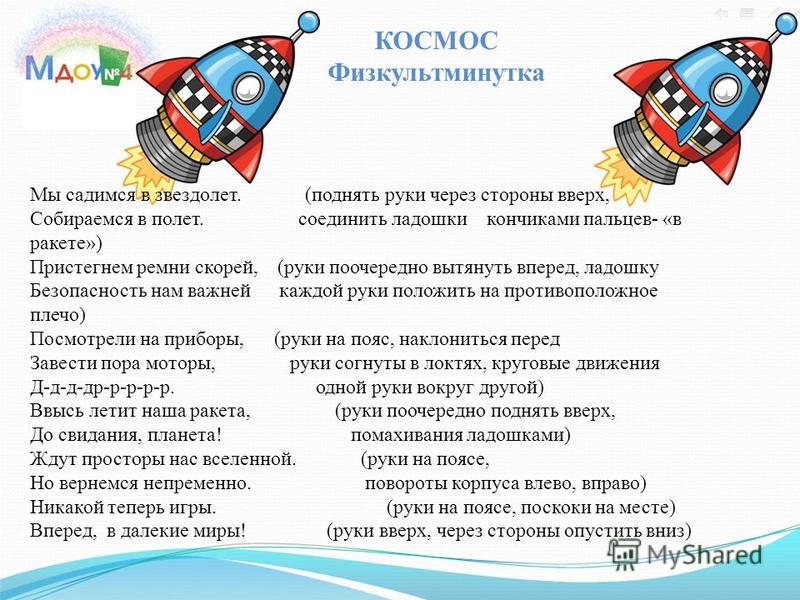 Отдохнули! Далее движемся к заданию под номером 5.Задание 5. «Составить рассказ по мнемотаблице» (слайд 14)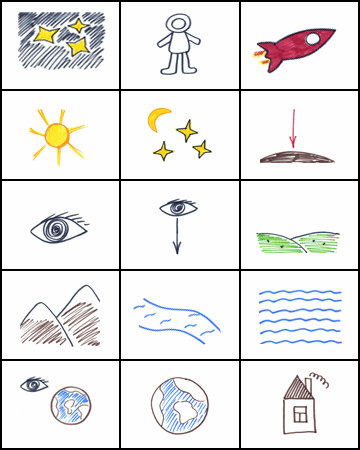 Вы отлично справились с заданием!Ну что же, движемся дальше. И нас ждет задание под номером 6. Прошу запрограммировать нашего робота на путь к цифре 6 ______________________Задание 6. «Отгадайте загадки!»Чтобы глаз вооружитьИ со звездами дружитьМлечный Путь увидеть чтоб,Нужен мощный… ( Телескоп)Телескопом сотни летИзучают жизнь планет.Нам расскажет обо всемУмный дядя … (Астроном)Астроном – он звездочет,Знает все наперечет!Только лучше всех виднаВ небе полная … (Луна)До луны не может птицаДолететь и прилуниться,Но зато умеет этоДелать быстрая… (Ракета)У ракеты есть водитель,Невесомости любитель.По-английски «астронавт»А по – русски … (Космонавт)Ну что же ребята, наше путешествие подходит к концу. И я предлагаю нам с вами оставить послание другим космическим путешественникам, выложив картинки животных Земли (слайд 16)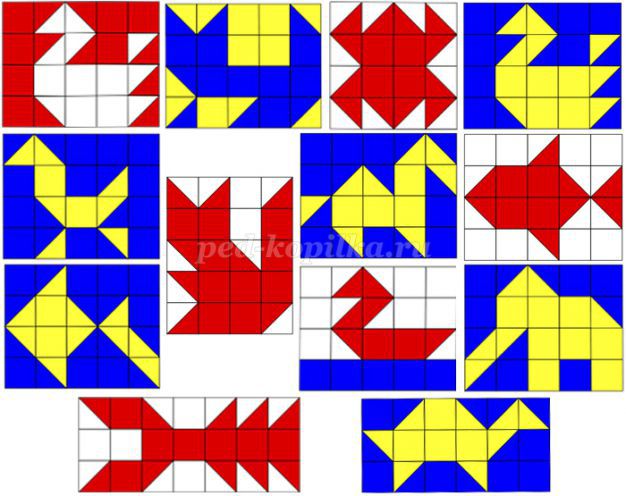 Получилось очень красиво! А нам пора возвращаться на Землю. Заходим в ракету. Стартуем! Обратный отсчет: 10, 9, 8, 7, 6, 5, 4, 3, 2, 1. Пуск.
 	Приземление прошло удачно. Мне было очень приятно с вами путешествовать. Понравилось ли это путешествие вам? Что понравилось больше всего?
Вы успешно прошли все испытания космонавтов.
Но ещё многому предстоит научиться, многое узнать!
А наше занятие подошло к концу! До свиданья!На память о нашем путешествии я вручаю вам дипломы «Будущему космонавту»!!!В тёмном небе звёзды светят.Космонавтлетит в ракете.День летити ночь летит.И на Землю внизглядит.Видит сверху онполя,горы,рекии моря.Видит он весь шар земной,шар земной -наш дом родной.